ÍNDICEINTRODUCCIÓN	El presente manual de organización y procedimientos de la Dirección de Desarrollo Agropecuario tiene como propósito conocer los procedimientos que realiza esta Dirección, siendo un documento de control administrativo que contiene los criterios de organización, detallando las funciones y actividades que realizan los servidores públicos adscritos a esta dependencia.La inmejorable ubicación geográfica del municipio de Atlixco y su cercanía con importantes centros de desarrollo (como a ciudad de Puebla, México, Cuautla, y Cuernavaca en Morelos) le hacen ser una opción atractiva para inversionistas   agroindustriales, que ven en esta localidad la posibilidad de ejecutar distintos desarrollos de impulso que fortalezcan su economía. Situación que representa una oportunidad para que la administración  municipal  aplique estrategias  de promoción de las  riquezas con las que cuenta  en su infraestructura  urbana, comercial, agroindustria y de servicios que se concreten en la captación de recursos, por ello ha destinado más de 4 hectáreas para la comercialización  de todo tipo de productos agropecuarios, cuyo lugar es conocido como la Plazuela del Productor, permitiendo a más de cinco mil productores de  la región  mejorar su comercializaciónEl potencial que en el aspecto agropecuario  aun presenta el municipio, es parte de su principal  oferta de  posibilidades de inversión, ya que el territorio para el desarrollo  de proyectos productivos  relacionados con la actividad  de campo  aun es interesante para la innovación  de técnicas de producción,  la explotación de la floricultura, la horticultura, el cultivo de plantas aromáticas y medicinales así como el desarrollo de huertos de aguacate, el mejoramiento de los recursos naturales  y su conservación.	El panorama para la promoción financiera para la ejecución de proyectos, la tecnificación de la infraestructura para mejorar la producción, la realización de exposiciones y ferias locales, nacionales e internacionales, la protección ecológica y forestal y la atención de grupos marginados   es amplio y aprovechable por emprendedores y visionarios que deseen impulsar el desarrollo de este municipio.OBJETIVO 	Organizar y fomentar la participación de los productores a través de la capacitación para mejoramiento de sus productos agrícolas y ganaderos, así como también poder participar en los diferentes apoyos que el Gobierno Federal, Estatal y Municipal ofertan, para desarrollar el Sector Agropecuario y contribuir al mejoramiento de la calidad de vida de sus familias y su comunidad.CULTURA ORGANIZACIONAL	El Compromiso de esta Dirección es impulsar el Desarrollo Agropecuario de municipio de Atlixco en conjunto con dependencias Municipales, Estales y Federales cumpliendo con responsabilidad, honestidad y transparencia de acuerdo a cada una de las normativas establecidas en el marco jurídico aplicable.MisiónImpulsar, fomentar y desarrollar el sector agropecuario del municipio mediante la aplicación de estrategias acordes a las verdaderas necesidades de los productores a través de la capacitación y captación de recursos de los programas que ofertan los niveles de gobierno.VisiónLograr el crecimiento y desarrollo del sector agropecuario con la participación de los productores mediante propuestas que favorezcan el mejoramiento de la economía familiar.ValoresHonestidadResponsabilidadCompromisoHumildadTransparenciaMARCO JURÍDICOESTRUCTURA ORGÁNICAEstructura Orgánica General 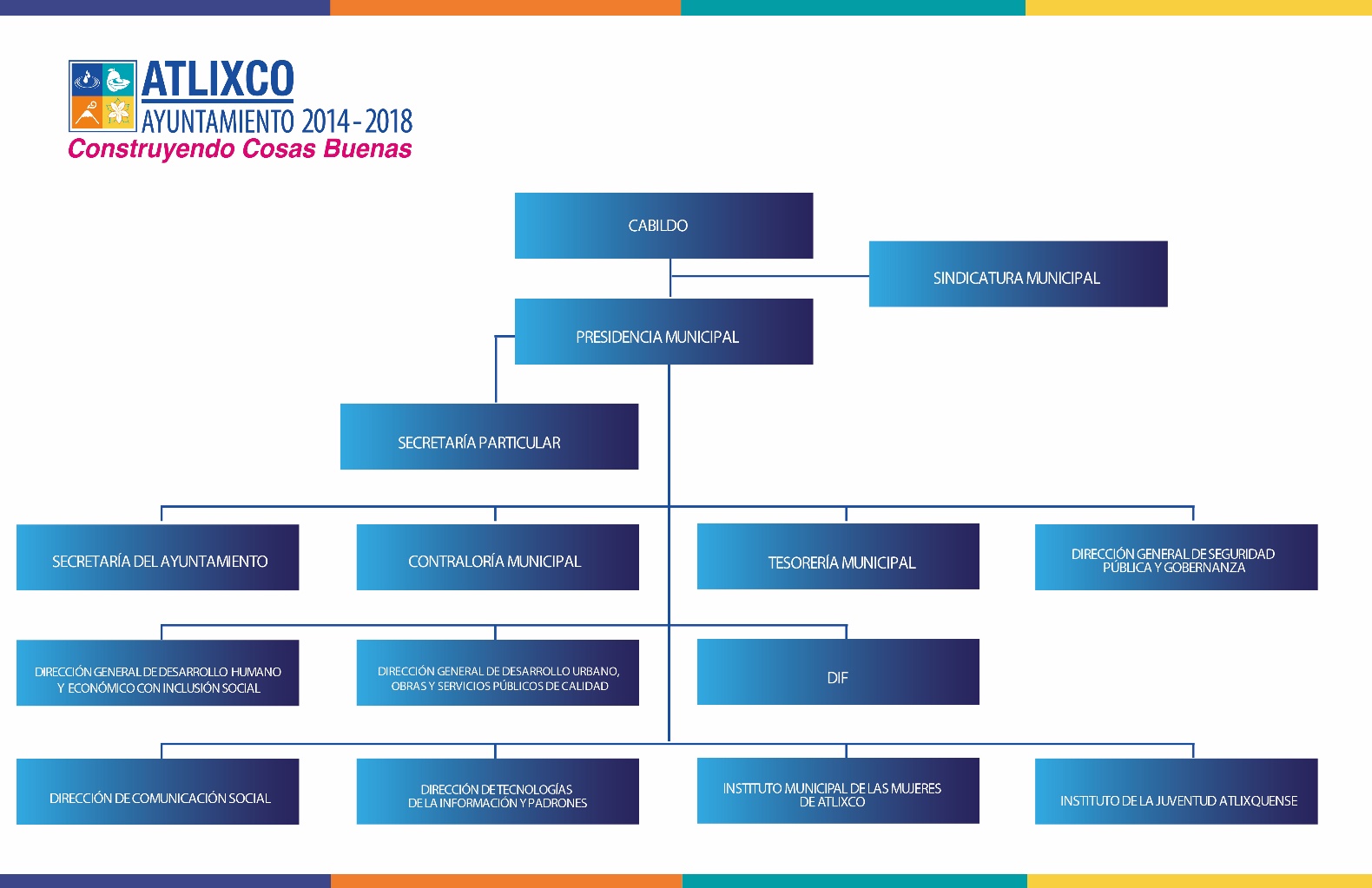 Dirección General de Desarrollo Humano y Económico con Inclusión SocialFecha de aprobación por el Cabildo: 13 de diciembre de 2016OrganigramaDirección de Desarrollo AgropecuarioDirectorio Descripción del Puesto Director de Área "B" (Desarrollo Agropecuario)FIRMA DEL SERVIDOR PÚBLICODIRECTOR DE ÁREA "B"__________________________________________Descripción del Puesto Auxiliar (Comercialización Agrícola)FIRMA DEL SERVIDOR PÚBLICOAUXILIAR__________________________________________Descripción del Puesto Auxiliar “C” (Unidad Técnica de Apoyo)FIRMA DEL SERVIDOR PÚBLICOAUXILIAR “C”__________________________________________Descripción del Puesto  Auxiliar “A” (Elaboración de Proyectos)FIRMA DEL SERVIDOR PÚBLICOAUXILIAR “A”__________________________________________Descripción del Puesto Auxiliar “C” (Capacitación Agrícola y Campo Limpio)FIRMA DEL SERVIDOR PÚBLICOAUXILIAR “C”__________________________________________Descripción del Puesto Auxiliar “C” (Capacitación en Acuacultura)FIRMA DEL SERVIDOR PÚBLICOAUXILIAR “C”__________________________________________Descripción del Puesto Auxiliar “C” (Servicio de preparación de Terrenos Agrícolas)FIRMA DEL SERVIDOR PÚBLICOAUXILIAR “C”__________________________________________Descripción del Puesto Chofer OperativoFIRMA DEL SERVIDOR PÚBLICOCHOFER OPERATIVO__________________________________________Descripción del Puesto Auxiliar (“C”) (Ayudante)FIRMA DEL SERVIDOR PÚBLICOAUXILIAR “C”__________________________________________ATRIBUCIONESLey Orgánica Municipal Artículo 78.- Son Atribuciones de los Ayuntamientos:V. Inducir y organizar la participación de los ciudadanos en la promoción del desarrollo integral de sus comunidades.FUNCIONES 	Las funciones que desarrolla la Dirección de Desarrollo Agropecuario, son las siguientes:Coordinar en forma diaria las actividades del personal de la Dirección de Desarrollo AgropecuarioElaborar la estrategia y plan de trabajo de la Dirección de Desarrollo AgropecuarioCoordinar todos los eventos relacionados con el apoyo y promoción de las actividades del sector agropecuario. Detectar, analizar o promocionar los diferentes programas de apoyo al campo de los tres niveles de gobierno.Gestionar ante las diferentes dependencias del sector agropecuario los apoyos necesarios para el impulso de sus actividades.Supervisar en forma permanente la elaboración y aplicación de los proyectos agropecuarios a desarrollar en el municipio.Dirigir y coordinar la Plazuela del ProductorCoordinara las ferias y eventos de promoción de los diferentes productos del sector agropecuario del municipio de Atlixco.Estar atento a cada una de las contingencias climatológicas que puedan afectar a la producción de Atlixco y en conjunto con las dependencias Municipales, Estatales y Ferales realizar la gestión correspondiente ante las aseguradoras para el pago en los cultivos afectados.PROCEDIMIENTOSEstas funciones se realizan, mediante los siguientes Procedimientos, mismos que son presentados en Diagramas de Flujo de las diversas actividades que integran la Dirección de Desarrollo Agropecuario.Diagramas de FlujoDirección de Desarrollo Agropecuario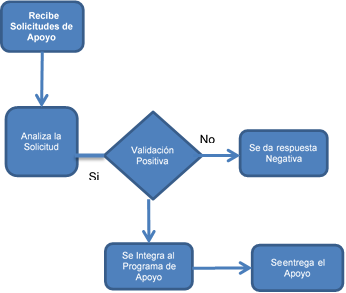 La Dirección de Desarrollo Agropecuario Recibe las solicitudes de apoyo, donde son valoradas por el Director del área y emite una validación si es negativa se desecha, si es positiva se integra al programa de apoyo y finalmente se entrega apoyo solicitado al productor.Auxiliar (Comercialización Agrícola)Para realizar el tramite de credencial productor se recibe la sulicitud por el productor, en seguida se vefifica que pertenezaca a la region de  Atlixco, es decir que dicho solicitante pertenezca a alguno de los municipios vecinos, de los contrario es dechada dicha solicitud,  si  pertenece se continua con la captura  de sus datos, y se finaliza con la impresión y entrega del credencial de productor diez dias habiles posteriores a su registtro.Auxiliar “A” (Elaboración de Proyectos)DIAGRAMA PARA APOYOS CON RECURSOS DE RAMO 33	Una vez publicada la convocatoria se apertura la ventanillas para el otorgamiento de apoyos se reciben las solicitudes y se integran a un expediente de acuerdo al bien o insumo solicitado, posteriormente se realiza el proyecto y se envía a la SAGARPA  o SDRSOT  para su  validación, sino cumple con la normativa se regresa a dirección de Desarrollo Agropecuario para solventar la observaciones, si cumple los requisitos  se valida el proyecto y se regresa  a la Dirección de Desarrollo Agropecuario, la cual solicita asignación de recursos para el proyecto   a la  Tesorería, posteriormente, posteriormente se envía al Comité de Adquisiciones para realizar el proceso de licitación. Una vez seleccionado el proveedor se fijan las fechas de entrega de los apoyos a los productores en coordinación con la Dirección de Desarrollo Agropecuario y se entrega los apoyos solicitados.DIAGRAMA PARA APOYOS CON RECURSOS PROPIOS DE MUNICIPIO DE ATLIXCOLa Secretaría del H. Ayuntamiento recibe las solicitudes de apoyo y las turna a la Dirección de Desarrollo Agropecuario para su valoración, que a su vez emite su opinión respecto dicha solicitud y la envía nuevamente a    la Secretaría del H. Ayuntamiento, quien en conjunto con el Presidente Municipal autorizan o   rechazan la solicitud, si es autorizada la Secretaria de H. Ayuntamiento envía dicha petición Dirección de Desarrollo Agropecuario para iniciar el trámite del apoyo solicitado. Entonces la Dirección de Desarrollo Agropecuario solicita al Departamento de Compras, los artículos solicitados, y una vez adquiridos los remite a la Dirección de Desarrollo Agropecuario para que sean entregados al solicitante. Así mismo se integra el expediente de comprobación y se envía a tesorería para finalizar el proceso.Auxiliar “C” (Capacitación Agrícola y Campo Limpio)Cada semana se realizan visitas a las comunidades y casas de agroquímicos para recolectar el envases vacíos de agroquímicos, si el envase se encuentra limpio, se envía al CESAVEP para que a su vez llegue a su destino final, sino lo envía a incinerar y posteriormente nos emite un recibo por la cantidad de envases que se recolecto y cada tres meses se realiza un informe de los avances logrados y las actividades realizadas a la Regiduría de Agricultura y Ganadería.Auxiliar “C” (Capacitación en Acuacultura)En la Dirección de Desarrollo se reciben las solicitudes de capacitación de los diferentes productores acuícolas, donde se analizan las necesidades de capacitación, si existe dicha capacitación solicitada se integra para recibir los cursos, sino se busca a un especialista para impartir la capacitación solicitada y se integra al calendario anual de capacitaciones de la Dirección de Desarrollo Agropecuario para que sea impartida posteriormente.Auxiliar “C” (Organización y Servicio de Preparación de Terrenos Agrícolas)La Dirección de Desarrollo Agropecuario Recibe las solicitudes de Preparación de terrenos agrícolas, donde son valoradas por el Director del área y emite una validación si es negativa se desecha, si es positiva se revisa el calendario de trabajo y se agenda la fecha que recibiría el servicio. Posteriormente el productor realiza el pago correspondiente del servicio solicitado y se ejecuta el trabajo conforme al calendario. Si el productor no realiza el pago se desecha la solicitud.FORMATOSRespecto a los formatos utilizados en esta Dirección de Desarrollo Agropecuario, cabe hacer las siguientes aclaraciones:1.- Se anexa formato de Solicitud de Servicio de Preparación de Terrenos Agrícolas, de la Dirección de Desarrollo AgropecuarioGLOSARIOCESAVEP.- Comité de Sanidad Vegetal del Estado de Puebla.BUMA.- Buen Uso y manejo de Agroquímicos

SAGARPA.- Secretaría de Agricultura Ganadería, Desarrollo Rural, Pesca y Alimentación.SDRSOT.- Secretaria de Desarrollo Rural Sustentabilidad y Ordenamiento Territorial.CMDRS.- Consejo Municipal de Desarrollo Rural Sustentable.Facultades.- Derechos y obligaciones que la ley otorga como atribuciones expresas a los órganos que conforman el gobierno.Patrimonio municipal.- Conjunto de bienes del dominio público y privado que conforman la hacienda municipal.Procedimiento administrativo.- La serie de actos en que se concreta la actuación administrativa para la realización de un objetivo en específico. La naturaleza de este procedimiento es la emisión de un acto administrativo.Queja.- Es la manifestación de hechos presuntamente irregulares en los que se encuentran involucrados servidores públicos en el ejercicio de sus funciones, que afectan la esfera jurídica de una persona, misma que los hace del conocimiento de la autoridad.Servidor público.- Son servidores públicos las personas que desempeñen un empleo, cargo o comisión de cualquier naturaleza, en la administración pública estatal o municipal, en los poderes legislativo o judicial del estado, en las entidades de la administración pública paraestatal, así como las personas que administren, manejen, recauden, apliquen o resguarden recursos económicos federales, estatales o municipales, sea cual fuere la naturaleza de su nombramiento o elección.Unidad administrativa.- Las que se encuentren adscritas a las dependencias, órganos y entidades del poder ejecutivo del estado, de conformidad con su reglamento interior, acuerdo, estatuto u ordenamiento aplicable.ANEXO 1Formato de Solicitud de Servicio de Preparación de Terrenos AgrícolasAsunto: Solicitud de Servicio de Preparación de TerrenosC. ING. JOSÉ LUIS GALEAZZI BERRAPRESIDENTE MUNICIPAL CONSTITUCIONAL H. AYUNTAMIENTO DE ATLIXCOPRESENTEEl que suscribe C.________________________________________________________, con domicilio en___________________________________________________________ del Municipio de Atlixco del Estado de Puebla, número telefónico ______________________, me dirijo a usted para solicitarle su aprobación  para el uso de la maquinaria agrícola, la cual será utilizada  en el predio ubicado en ___________________________________________________________ con una superficie de ________ hectáreas y el servicio solicitado es_________________________Manifiesto el compromiso de cumplir con las obligaciones de cubrir el salario del operador y del combustible que sea utilizado durante el tiempo que dure la realización de los trabajos agrícolas, en el predio antes descrito; así como hacerme cargo de la guarda y custodia y devolución en buen estado la maquinaria  Sin más por el momento me despido y quedo de usted.Atlixco, Puebla a______ de mes de __________________________ de 2017AT E N T A M E N T E C. ________________________________________Nombre y Firma Norma LegalFecha de PublicaciónGENERALESDOFLey General del Equilibrio Ecológico y la Protección al Ambiente28-01-1988FEDERALESDOFLey Federal de Presupuesto y Responsabilidad Hacendaria30-03-2006Ley de Desarrollo Rural Sustentable07-12-2001ESTATALESPOEConstitución Política del Estado Libre y Soberano de Puebla02-10-1917Ley Orgánica Municipal 23-03-2001MUNICIPALES POEReglamento Interno del Consejo Municipal de Desarrollo Rural Sustentable de Atlixco29-09-2016NOMBRECARGOLorenzo Díaz OrtegaDirector de Área "B"(Desarrollo Agropecuario)Oscar Romero BarreraAuxiliar "C"(Unidad Técnica de Apoyo)Gustavo Tezcucano OlivaresAuxiliar (Comercialización Agrícola)Fidel Luna García(Auxiliar "A")Elaboración de ProyectosJacqueline Muñoz RamírezAuxiliar "C" (Capacitación Agrícola y Campo Limpio)Fernando Juárez AltamiranoAuxiliar "C"(Capacitación en Acuacultura)Edgar Vega CamachoAuxiliar "C"(Organización para la mecanización del campo)Omar González FernándezChofer OperativoNeftalí Hernández GómezAuxiliar “C”(Ayudante)Domicilio4 Norte No. 202   Int. 3 Ex Convento El Carmen Col. Centro Atlixco, Puebla.Teléfono244 44 5 53 22 Ext. 144Título del Puesto:Director de Área "B" (Desarrollo Agropecuario)Unidad Administrativa:Dirección de Desarrollo AgropecuarioÁrea de Adscripción:Dirección de Desarrollo Humano y Económico con Inclusión SocialA quién Reporta:Dirección General de Desarrollo Humano y Económico con Inclusión SocialA quién Supervisa:LA UNIDAD TÉCNICA DE APOYOAUXILIAR DE COMERCIALIZACIÓN AGRÍCOLA AUXILIAR EN LA ELABORACIÓN DE PROYECTOSAUXILIAR EN CAPACITACIÓN AGRÍCOLA Y CAMPO LIMPIO,AUXILIAR EN CAPACITACIÓN ACUÍCOLA, AUXILIAR EN SERVICIO DE PREPARACIÓN DE TERRENOS AGRÍCOLASCHOFER OPERATIVOAYUDANTESERVIDORES PÚBLICOS ADSCRITOS A LA DIRECCIÓN DE DESARROLLO AGROPECUARIONo. De Personas en el Puesto:UNAPerfil del PuestoEscolaridad:LicenciaturaAños de Experiencia: 1 Año en el sector AgropecuarioConocimientos Básicos:Conocimiento del sector AgropecuarioHabilidades: Don de mando, liderazgo, habilidad para distribución de trabajo, facilidad de palabra, paciente, ordenado, apegado a procedimientos.Descripción General del PuestoResponsable de desarrollar la estrategia municipal de fomento al sector agropecuario, mediante la elaboración de planes, estudios y proyectos que hagan rentable su operación.FUNCIONES PRINCIPALES Coordinar en forma diaria las actividades del personal a su cargo.Elaborar la estrategia y plan de trabajo de la dirección a su cargo.Coordinar todos los eventos relacionados con el apoyo y promoción de las actividades del sector agropecuario. Difundir los diferentes programas de apoyo al campo de los tres niveles de gobierno.Gestionar ante las diferentes dependencias del sector agropecuario los apoyos necesarios para el impulso de actividades Agropecuarias del municipioSupervisar en forma permanente la elaboración y aplicación de los proyectos agropecuarios a desarrollar en el municipio.Dirigir y coordinar la Plazuela del ProductorInformar al presidente municipal sobre los proyectos productivos aplicados en el municipio relacionados al sector agropecuarioPromocionar y realizar difusión de los diferentes productos del campo a nivel estatal y nacional.En conjunto con dependencias federales y estatales coordinar las Campañas de prevención y vacunación, así como el diagnóstico   en brucelosis y tuberculosis en bovinos y ovinos Colaborar con Dependencias federales y estatales para realizar el registro de productores ganaderos en el Padrón Nacional Ganadero, así como, el aretado correspondiente al ganado bovino y ovino de cada productor.Coordinar los servicios que presta los tractores agrícolas del municipioMantener en operación el Consejo Municipal de Desarrollo Rural Sustentable“Dar seguimiento y cumplimiento a los Dar seguimiento y cumplimiento a los indicadores requeridos por la Agenda para el Desarrollo Municipal 
“Dar respuesta a las solicitudes de acceso a la información, cumplir con los criterios y lineamientos en materia de información reservada y datos personales, cumplir con los ordenamientos y criterios que en materia de Transparencia correspondan y atender los requerimientos, observaciones y recomendaciones que, en materia de transparencia, acceso a la información y protección de datos personales realice la Unidad de Transparencia.”
“Publicar y actualizar la información en el portal web institucional y en la plataforma nacional de transparencia a que se refiere el título quinto de la Ley de Transparencia y Acceso a la Información Pública del Estado de Puebla y que corresponda al área, mediante los formatos y en los términos que marque la normatividad aplicable al caso y la Unidad de Transparencia del Ayuntamiento.”“Custodiar y cuidar los bienes muebles que estén bajo su uso y resguardo, evitando su pérdida, sustracción del área asignada y/o destrucción, utilizándolos exclusivamente para los fines que estén afectos, debiendo mantener informadas a las dependencias correspondientes sobre el alta, baja y cambio de área de los bienes que estén bajo su resguardo.”“Cumplir con la máxima diligencia en el marco normativo que rigen el actuar en su área”. “y las demás inherentes al cargo que desempeñan dentro de la administración pública municipal”.Título del Puesto:AUXILIAR (COMERCIALIZACIÓN AGRÍCOLA)Unidad Administrativa:DIRECCIÓN DE DESARROLLO AGROPECUARIOÁrea de Adscripción:DIRECCIÓN DE DESARROLLO HUMANO Y ECONÓMICO CON INCLUSIÓN SOCIALA quién Reporta:DIRECTOR DE DESARROLLO AGROPECUARIO.A quién Supervisa:N/ANo. De Personas en el Puesto:1Perfil del PuestoEscolaridad:LicenciaturaAños de Experiencia: 3 en puestos similares Conocimientos Básicos:Conocer la producción agrícola de la región, zonas de producción de la región y nomas de calidad para su comercialización. Conciliación de gruposHabilidades: OrganizadoDiscretoResponsableOrdenadoDisciplinadoDescripción General del Puesto Es responsable de asesorar a los productores agropecuarios en el ordenamiento y zonificación, de los productos que se comercializarían en la plazuela del productor, así como la organización de las asambleas que llevan a cabo en la misma plazuela para el buen funcionamiento FUNCIONES PRINCIPALESOrganizar las asambleas que se llevan a cabo en la Plazuela del ProductorDar a conocer a los productores de la región las zonas destinadas para venta de su producción. Afiliar a los productores de la región que deseen vender su producto en la Plazuela, mediante la credencialización (mercados) Auxiliar a los productores del sector agropecuario en la organización de viajes a eventos de innovación tecnológica e intercambio de experiencias exitosas.Resolver y dar seguimiento a las diferentes controversias que se generen en la plazuela del productorVigilar que se cumpla con la dotación de servicios necesarios para el buen funcionamiento de la plazuela (vialidad, seguridad pública y electrificación)Desarrollar todas aquellas actividades que siendo de su competencia le sean asignadas por su jefe inmediato y relacionadas con el área.“Custodiar y cuidar los bienes muebles que estén bajo su uso y resguardo, evitando su pérdida, sustracción del área asignada y/o destrucción, utilizándolos exclusivamente para los fines que estén afectos, debiendo mantener informadas a las dependencias correspondientes sobre el alta, baja y cambio de área de los bienes que estén bajo su resguardo.”“Cumplir con la máxima diligencia en el marco normativo que rigen el actuar en su área”. “y las demás inherentes al cargo que desempeñan dentro de la administración pública municipal”.Título del Puesto:AUXILIAR "C" (UNIDAD TÉCNICA DE APOYO)Unidad Administrativa:DIRECCIÓN DE DESARROLLO AGROPECUARIOÁrea de Adscripción:DIRECCIÓN DE DESARROLLO HUMANO Y ECONÓMICO CON INCLUSIÓN SOCIALA quién Reporta:DIRECTOR DE DESARROLLO AGROPECUARIO.A quién Supervisa:N/ANo. De Personas en el Puesto:UNAPerfil del PuestoEscolaridad:Carrera técnica con bachilleratoAños de Experiencia: 2 Años en puestos similares.Conocimientos Básicos:Organización de oficina, manejo de PC, redacción, ortografía y archivo.Habilidades: OrganizadoDiscretoEficienteCortesÉtico.Buen trato humanoDescripción General del Puesto Es responsable de realizar todas las actividades de apoyo secretarial que le sean encomendadas por su jefe inmediato.FUNCIONES PRINCIPALESRecibir, revisar y registrar la correspondencia de la Dirección.Distribuir la correspondencia recibida para su atención.Controlar y actualizar el archivo de la correspondencia.Atender las llamadas telefónicas de la oficina Registrar la agenda de actividades del director.Apoyar en la organización de eventos relacionados con los productores del sector agropecuario.Desarrollar todas aquellas actividades que siendo de su competencia le sean asignadas por su jefe inmediato y relacionadas con el área.“Custodiar y cuidar los bienes muebles que estén bajo su uso y resguardo, evitando su pérdida, sustracción del área asignada y/o destrucción, utilizándolos exclusivamente para los fines que estén afectos, debiendo mantener informadas a las dependencias correspondientes sobre el alta, baja y cambio de área de los bienes que estén bajo su resguardo.”“Cumplir con la máxima diligencia en el marco normativo que rigen el actuar en su área”.“y las demás inherentes al cargo que desempeñan dentro de la administración pública municipal”.Título del Puesto:AUXILIAR "A" (ELABORACIÓN DE PROYECTOS)Unidad Administrativa:DIRECCIÓN DE DESARROLLO AGROPECUARIOÁrea de Adscripción:DIRECCIÓN DE DESARROLLO HUMANO Y ECONÓMICO CON INCLUSIÓN SOCIALA quién Reporta:DIRECTOR DE DESARROLLO AGROPECUARIO.A quién Supervisa:N/ANo. De Personas en el Puesto:UNOPerfil del PuestoEscolaridad:T.S.U. en Administración y Evaluación de Proyectos, Ingeniero Agrónomo y Licenciatura en administraciónAños de Experiencia: 2 Años en puestos similares  Conocimientos Básicos:Elaboración, evaluación y administración de proyectos, manejo de PC.Habilidades: OrganizadoDiscretoEficienteCortesÉtico.Descripción General del Puesto Es responsable de elaborar los proyectos productivos necesarios, para la aplicación de los programas de apoyo al campo y dar asesoría a los productores respecto de las diferentes formas de financiamiento de cada uno de los programas de apoyo.FUNCIONES PRINCIPALES Elaborar los proyectos productivos que se le encomienden.Integrar los expedientes de los proyectos productivos de acuerdo al programa de obtención de recursos.Apoyar a los productores para su constitución y obtención de recursos de los programas correspondientes.Ejecutar y dar seguimiento a los proyectos productivos autorizados.Realizar la comprobación de la aplicación de recursos de los proyectos productivos apoyados por el ramo 33.Apoyar en la organización y realización de eventos relacionados con el sector agropecuario y programado por la dirección.Elaborar y actualizar el Manual de Organización y Procedimientos de la Dirección de Desarrollo AgropecuarioAyudar a la elaboración del Presupuesto Basado en ResultadosLlevar el control de gastos del servicio de preparación de Terrenos agrícolasDesarrollar todas aquellas actividades que siendo de su competencia le sean asignadas por su jefe inmediato y relacionadas con el área.“Dar seguimiento y cumplimiento a los Dar seguimiento y cumplimiento a los indicadores requeridos por la Agenda para el Desarrollo Municipal“Custodiar y cuidar los bienes muebles que estén bajo su uso y resguardo, evitando su pérdida, sustracción del área asignada y/o destrucción, utilizándolos exclusivamente para los fines que estén afectos, debiendo mantener informadas a las dependencias correspondientes sobre el alta, baja y cambio de área de los bienes que estén bajo su resguardo.”“Cumplir con la máxima diligencia en el marco normativo que rigen el actuar en su área”.“y las demás inherentes al cargo que desempeñan dentro de la administración pública municipal”.Título del Puesto:AUXILIAR "C” (CAPACITACIÓN AGRÍCOLA Y CAMPO LIMPIO)Unidad Administrativa:DIRECCIÓN DE DESARROLLO AGROPECUARIOÁrea de Adscripción:DIRECCIÓN DE DESARROLLO HUMANO Y ECONÓMICO CON INCLUSIÓN SOCIALA quién Reporta:DIRECTOR DE DESARROLLO AGROPECUARIO.A quién Supervisa:N/ANo. De Personas en el Puesto:UNOPerfil del PuestoEscolaridad:LicenciaturaAños de Experiencia: 3 Años en puestos similares  Conocimientos Básicos:Conocer el sector agropecuario, manejo de agroquímicos y riesgo que conlleva el uso inadecuado de los mismos.Habilidades: OrganizadoDiscretoResponsableOrdenadoDisciplinadoDescripción General del Puesto Es responsable de organizar las capacitaciones del sector agropecuario, de acuerdo a las necesidades de los productores, así como colaborar en conjunto con el Comité Estatal de Sanidad del Estado de Puebla (CESAVEP) el Programa de Campo Limpio.FUNCIONES PRINCIPALES Determinar las necesidades de capacitación, en base a las solicitudes presentadas por los productores y en función de la producción que realizanProgramar anualmente las capacitaciones en base a las necesidades y presupuesto asignado a la Dirección de Desarrollo Agropecuario Coordinar el Programa de Campo limpio que consiste en:Capacitar a los productores agropecuarios, alumnos de escuelas en las diferentes localidades del Municipio sobre el Buen Uso y Manejo de AgroquímicosVincular con otras Instituciones y Dependencias para la ejecución de las capacitaciones, y apoyo en el Programa Campo Limpio. Recolectar envases vacíos de agroquímicosOrganizar maratones de recolección de envases vacíos de agroquímicoApoyar para la organización de las Expos   flores y plantas, Feria Nochebuena y Feria del AguacateDar respuesta y seguimiento las solicitudes en el portal de Atención Ciudadana Desarrollar todas aquellas actividades que siendo de su competencia le sean asignadas por su jefe inmediato y relacionadas con el área.“Apoyar para dar respuesta a las solicitudes de acceso a la información, cumplir con los criterios y lineamientos en materia de información reservada y datos personales, cumplir con los ordenamientos y criterios en materia de Transparencia correspondan y atender los requerimientos, observaciones y recomendaciones que, en materia de transparencia, acceso a la información y protección de datos personales realice la Unidad de Transparencia.”“Publicar y actualizar la información en el Portal Web Institucional y en la Plataforma Nacional de Transparencia a que se refiere el Titulo Quinto de la Ley de Transparencia y Acceso a la Información Pública del Estado de Puebla y que corresponda al área, mediante los formatos y en los términos que Marque la normatividad al caso y la Unidad de Transparencia del Ayuntamiento.”“Custodiar y cuidar los bienes muebles que estén bajo su uso y resguardo, evitando su pérdida, sustracción del área asignada y/o destrucción, utilizándolos exclusivamente para los fines que estén afectos, debiendo mantener informadas a las dependencias correspondientes sobre el alta, baja y cambio de área de los bienes que estén bajo su resguardo.”“Cumplir con la máxima diligencia en el marco normativo que rigen el actuar en su área”.“y las demás inherentes al cargo que desempeñan dentro de la administración pública municipal”.Título del Puesto:AUXILIAR "C" (CAPACITACIÓN EN ACUACULTURA)Unidad Administrativa:DIRECCIÓN DE DESARROLLO AGROPECUARIOÁrea de Adscripción:DIRECCIÓN DE DESARROLLO HUMANO Y ECONÓMICO CON INCLUSIÓN SOCIALA quién Reporta:DIRECTOR DE DESARROLLO AGROPECUARIO.A quién Supervisa:N/ANo. De Personas en el Puesto:UNOPerfil del PuestoEscolaridad:Licenciatura en Biología, MVZ, Hidrobiología.Años de Experiencia: 3 Años en puestos similares  Conocimientos Básicos:Biología en peces “Tilapias, Carpas”, bilogía general y fisiología, parasitología, calidad de agua, farmacología.  Habilidades: OrganizadoDiscretoResponsableOrdenadoDisciplinadoSociableDescripción General del Puesto Es responsable de supervisar las instalaciones acuícolas en donde se lleva a cabo el cultivo de peces, el material a utilizar y la actividad que realizan los productores. Así  como Brindar la asistencia técnica y las capacitaciones de acuacultura para el manejo de peces de los diferentes estanques de los beneficiarios.FUNCIONES PRINCIPALES Coordinar las actividades y capacitaciones para productores acuícolas.Orientar a los productores con la recepción de documentos.Brindar capacitación a productores piscícolas.Dar seguimiento y solución a los apoyos solicitados por los productores.Supervisar el buen desarrollo de los peces de cada uno de los productores beneficiados por el Programa de Acuacultura de la SDRSOT y el municipio de AtlixcoDar seguimiento a la comercialización del producto.Dar de alta a los productores en el Registro Nacional de Pesca y AcuaculturaApoyar en la organización y realización de eventos relacionados con el sector agropecuario y programado por la dirección.Desarrollar todas aquellas actividades que siendo de su competencia le sean asignadas por su jefe inmediato y relacionadas con el área.“Custodiar y cuidar los bienes muebles que estén bajo su uso y resguardo, evitando su pérdida, sustracción del área asignada y/o destrucción, utilizándolos exclusivamente para los fines que estén afectos, debiendo mantener informadas a las dependencias correspondientes sobre el alta, baja y cambio de área de los bienes que estén bajo su resguardo.”“Cumplir con la máxima diligencia en el marco normativo que rigen el actuar en su área”.“y las demás inherentes al cargo que desempeñan dentro de la administración pública municipal”.Título del Puesto:AUXILIAR "C" (SERVICIO DE PREPARACIÓN DE TERRENOS AGRÍCOLAS)Unidad Administrativa:DIRECCIÓN DE DESARROLLO AGROPECUARIOÁrea de Adscripción:DIRECCIÓN DE DESARROLLO HUMANO Y ECONÓMICO CON INCLUSIÓN SOCIALA quién Reporta:DIRECTOR DE DESARROLLO AGROPECUARIO.A quién Supervisa:N/ANo. De Personas en el Puesto:UNOPerfil del PuestoEscolaridad:Carrera técnica con bachillerato.Años de Experiencia: 1 Año en puestos similares.Conocimientos Básicos:Conocimientos de las localidades del municipio y mecánica general, organización de grupos,Habilidades: OrganizadoDiscretoEficienteCortesÉtico SociableTrato humano con la genteDescripción General del Puesto Es responsable de coordinar y organizar las solicitudes para asignar a que comunidades va a trabajar el tractor en la preparación de terrenos agrícolas beneficiando a los productores en la disminución de sus costos de preparación para la siembra de   sus diversos cultivos.FUNCIONES PRINCIPALESRecibir solicitudes.Verificara el calendario y programa trabajos del tractor.Supervisar trabajos que realiza el tractor. Supervisar que realicen el pago correspondiente los productores (operador, diésel y mantenimiento).Realizar la distribución correcta de diésel para realizar cada uno de los trabajos programados.Programar y verificar que el servicio de mantenimiento de la maquinaria agrícola se realice en tiempo y forma.Vigilar que el operador tenga la capacitación necesaria para operar el tractor agrícola.Integrar los expedientes de comprobación del servicio otorgado de preparación de terrenos agrícolas.Integración de expedientes de la comprobación del  aretado y diagnóstico de Brucelosis y tuberculosis en ganado bovino y ovino.Apoyar en la organización y realización de eventos relacionados con el sector agropecuario y programado por la dirección.Desarrollar todas aquellas actividades que siendo de su competencia le sean asignadas por su jefe inmediato y relacionadas con el área.“Custodiar y cuidar los bienes muebles que estén bajo su uso y resguardo, evitando su pérdida, sustracción del área asignada y/o destrucción, utilizándolos exclusivamente para los fines que estén afectos, debiendo mantener informadas a las dependencias correspondientes sobre el alta, baja y cambio de área de los bienes que estén bajo su resguardo.”“Cumplir con la máxima diligencia en el marco normativo que rigen el actuar en su área”.“y las demás inherentes al cargo que desempeñan dentro de la administración pública municipal”.Título del Puesto:CHOFER OPERATIVOUnidad Administrativa:DIRECCIÓN DE DESARROLLO AGROPECUARIOÁrea de Adscripción:DIRECCIÓN DE DESARROLLO HUMANO Y ECONÓMICO CON INCLUSIÓN SOCIALA quién Reporta:DIRECTOR DE DESARROLLO AGROPECUARIO.A quién Supervisa:N/ANo. De Personas en el Puesto:UNOPerfil del PuestoEscolaridad:SECUNDARIAAños de Experiencia: 2 Años en puestos similares  Conocimientos Básicos:CONOCIMIENTOS DE MANEJO Y EN MECÁNICA PARA SOLVENTAR ALGUNAS INCIDENCIAS MENORES  Habilidades: OrganizadoDiscretoResponsableOrdenadoDisciplinadoSociableDescripción General del Puesto Es responsable de cumplir con los riegos en la plazuela para evitar el polvo que con exceso afecta tanto a los productores como a los revendedores y a la ciudadanía en generalFUNCIONES PRINCIPALES Operar de manera adecuada y responsable la unidad oficial.Revisar la unidad que tenga los niveles correctos para su óptimo funcionamiento antes de iniciar cada jornada.Cumplir con los riegos planeados para el buen funcionamiento de la plazuela del productor en la Trinidad Tepango.Apoyar en las actividades que el director requiera para ejecutar operativos en la plazuela“Custodiar y cuidar los bienes muebles que estén bajo su uso y resguardo, evitando su pérdida, sustracción del área asignada y/o destrucción, utilizándolos exclusivamente para los fines que estén afectos, debiendo mantener informadas a las dependencias correspondientes sobre el alta, baja y cambio de área de los bienes que estén bajo su resguardo.”“Cumplir con la máxima diligencia en el marco normativo que rigen el actuar en su área”.“y las demás inherentes al cargo que desempeñan dentro de la administración pública municipal”.Título del Puesto:AUXILIAR “C” (AYUDANTE)Unidad Administrativa:DIRECCIÓN DE DESARROLLO AGROPECUARIOÁrea de Adscripción:DIRECCIÓN DE DESARROLLO HUMANO Y ECONÓMICO CON INCLUSIÓN SOCIALA quién Reporta:DIRECTOR DE DESARROLLO AGROPECUARIO.A quién Supervisa:N/ANo. De Personas en el Puesto:UNOPerfil del PuestoEscolaridad:SECUNDARIAAños de Experiencia: NO NECESARIA  Conocimientos Básicos:NO SE REQUIEREHabilidades: OrganizadoDiscretoResponsableOrdenadoDisciplinadoSociableDescripción General del Puesto Es responsable de cumplir con los riegos en la Plazuela de Productor para evitar el polvo excesivo que afecta tanto a los productores, revendedores y todos los que comercializan en dicha Plazuela.FUNCIONES PRINCIPALES 1. Encargado de regar la plazuela del productor en la Trinidad Tepango2. Que se realice de manera adecuada de manera uniforme sobre las vialidades de circulación en la plazuela del productor3. Cumplir con los riegos planeados para el buen funcionamiento de la plazuela del productor en la Trinidad Tepango por la tarde.4. Apoyar en las actividades que el director requiera para ejecutar operativos en la plazuela“Custodiar y cuidar los bienes muebles que estén bajo su uso y resguardo, evitando su pérdida, sustracción del área asignada y/o destrucción, utilizándolos exclusivamente para los fines que estén afectos, debiendo mantener informadas a las dependencias correspondientes sobre el alta, baja y cambio de área de los bienes que estén bajo su resguardo.”“Cumplir con la máxima diligencia en el marco normativo que rigen el actuar en su área”.“y las demás inherentes al cargo que desempeñan dentro de la administración pública municipal”.